Lane Etiquette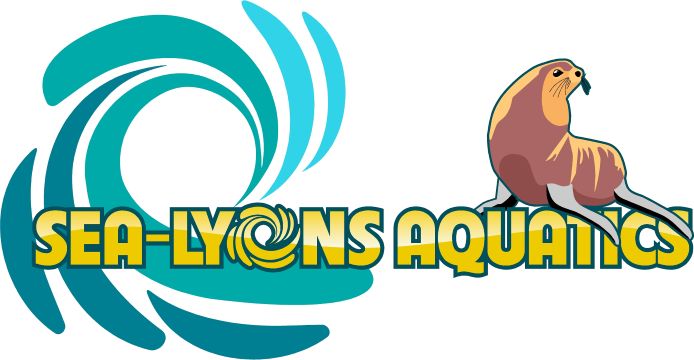 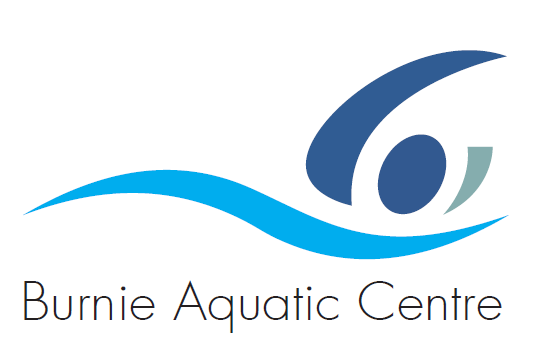 To Ensure a Better Swimming Experience for Everyone Choose the Correct LaneOur signs are labelled Slow/Medium/Fast. Observe the lanes before choosing the one to best match your speed.Keep LeftAlways swim to the left of the black line to avoid collision between swimmers. Stand in the left-hand corner of the lane during rest periods to allow other swimmers to turn on the center of the wall.Sharing a Lane = Swim FreestyleShort drills involving other strokes are ok if kept to a minimum, be mindful of others when doing so.Passing/Letting Swimmers ThroughIf you catch a slower swimmer, turn ahead of the swimmer while they are at the wall.If a faster swimmer catches you, you should stop briefly at the next end and let them past.If you are regularly being overtaken or overtaking other swimmers, please move to a lane more appropriate to your speed.PLEASE DO NOT BE OFFENDED IF A LIFEGAURD ASKS YOU TO MOVE LANES. OUR LIFEGUARDS ARE HERE TO ASSIST YOU. IF YOU HAVE ANY QUESTIONS OR CONCERNS, PLEASE FEEL FREE TO ASK USMONDAYMONDAYMONDAYMONDAYMONDAYMONDAYMONDAYMONDAYMONDAYMONDAYTUESDAYTUESDAYTUESDAYTUESDAYTUESDAYTUESDAYTUESDAYTUESDAYTUESDAYTUESDAYTUESDAYWEDNESDAYWEDNESDAYWEDNESDAYWEDNESDAYWEDNESDAYWEDNESDAYWEDNESDAYWEDNESDAYWEDNESDAYWEDNESDAYTHURSDAYTHURSDAYTHURSDAYTHURSDAYTHURSDAYTHURSDAYTHURSDAYTHURSDAYTHURSDAYTHURSDAYFRIDAYFRIDAYFRIDAYFRIDAYFRIDAYFRIDAYFRIDAYFRIDAYFRIDAYFRIDAYSATURDAYSATURDAYSATURDAYSATURDAYSATURDAYSATURDAYSATURDAYSATURDAYSATURDAYSATURDAYSATURDAYSUNDAYSUNDAYSUNDAYSUNDAYSUNDAYSUNDAYSUNDAYSUNDAYSUNDAYSUNDAY5.30am5.30am5.30am12233456781223445678112345678111223456788112345678CLOSEDCLOSEDCLOSEDCLOSEDCLOSEDCLOSEDCLOSEDCLOSEDCLOSEDCLOSEDCLOSEDCLOSEDCLOSEDCLOSEDCLOSEDCLOSEDCLOSEDCLOSEDCLOSEDCLOSEDCLOSEDCLOSED6.006.006.00CLOSEDCLOSEDCLOSEDCLOSEDCLOSEDCLOSEDCLOSEDCLOSEDCLOSEDCLOSEDCLOSEDCLOSEDCLOSEDCLOSEDCLOSEDCLOSEDCLOSEDCLOSEDCLOSEDCLOSEDCLOSEDCLOSED6.306.306.30CLOSEDCLOSEDCLOSEDCLOSEDCLOSEDCLOSEDCLOSEDCLOSEDCLOSEDCLOSEDCLOSEDCLOSEDCLOSEDCLOSEDCLOSEDCLOSEDCLOSEDCLOSEDCLOSEDCLOSEDCLOSEDCLOSED7.007.007.00CLOSEDCLOSEDCLOSEDCLOSEDCLOSEDCLOSEDCLOSEDCLOSEDCLOSEDCLOSEDCLOSEDCLOSEDCLOSEDCLOSEDCLOSEDCLOSEDCLOSEDCLOSEDCLOSEDCLOSEDCLOSEDCLOSED7.307.307.30CLOSEDCLOSEDCLOSEDCLOSEDCLOSEDCLOSEDCLOSEDCLOSEDCLOSEDCLOSEDCLOSEDCLOSEDCLOSEDCLOSEDCLOSEDCLOSEDCLOSEDCLOSEDCLOSEDCLOSEDCLOSEDCLOSED8.008.008.00CLOSEDCLOSEDCLOSEDCLOSEDCLOSEDCLOSEDCLOSEDCLOSEDCLOSEDCLOSEDCLOSEDCLOSEDCLOSEDCLOSEDCLOSEDCLOSEDCLOSEDCLOSEDCLOSEDCLOSEDCLOSEDCLOSED8.308.308.30111223456788811234567889.009.009.009.309.309.3010.0010.0010.0010.3010.3010.3011.0011.0011.0011.3011.3011.3012.00pm12.00pm12.00pm12.3012.3012.301.001.001.001.301.301.302.002.002.002.302.302.303.003.003.003.303.303.304.004.004.004.304.304.305.005.005.005.305.305.306.006.006.00	CLOSED	CLOSED	CLOSED	CLOSED	CLOSED	CLOSED	CLOSED	CLOSED	CLOSED	CLOSED	CLOSED	CLOSED	CLOSED	CLOSED	CLOSED	CLOSED	CLOSED	CLOSED	CLOSED	CLOSED	CLOSED	CLOSED6.306.306.30	CLOSED	CLOSED	CLOSED	CLOSED	CLOSED	CLOSED	CLOSED	CLOSED	CLOSED	CLOSED	CLOSED	CLOSED	CLOSED	CLOSED	CLOSED	CLOSED	CLOSED	CLOSED	CLOSED	CLOSED	CLOSED	CLOSED7.007.007.00CLOSEDCLOSEDCLOSEDCLOSEDCLOSEDCLOSEDCLOSEDCLOSEDCLOSED7.307.307.30CLOSEDCLOSEDCLOSEDCLOSEDCLOSEDCLOSEDCLOSEDCLOSEDCLOSED8.008.008.00CLOSEDCLOSEDCLOSEDCLOSEDCLOSEDCLOSEDCLOSEDCLOSEDCLOSEDCLOSEDCLOSEDCLOSEDCLOSEDCLOSEDCLOSEDCLOSEDCLOSEDCLOSEDCLOSEDCLOSEDCLOSEDCLOSEDCLOSEDCLOSEDCLOSEDCLOSEDCLOSEDCLOSEDCLOSEDCLOSEDCLOSEDCLOSEDCLOSEDCLOSEDCLOSEDCLOSEDCLOSEDCLOSEDCLOSEDCLOSEDCLOSEDCLOSEDCLOSEDCLOSEDCLOSEDCLOSEDCLOSEDCLOSEDCLOSEDCLOSEDCLOSEDSEA-LYONS LTSSEA-LYONS LTSSEA-LYONS LTSLAP LANES FREELAP LANES FREELAP LANES FREELAP LANES FREELAP LANES FREELAP LANES FREELAP LANES FREELAP LANES FREERECREATIONAL SWIMMING LANESRECREATIONAL SWIMMING LANESRECREATIONAL SWIMMING LANESRECREATIONAL SWIMMING LANESRECREATIONAL SWIMMING LANESRECREATIONAL SWIMMING LANESRECREATIONAL SWIMMING LANESRECREATIONAL SWIMMING LANESRECREATIONAL SWIMMING LANESRECREATIONAL SWIMMING LANESRECREATIONAL SWIMMING LANESRECREATIONAL SWIMMING LANESRECREATIONAL SWIMMING LANESRECREATIONAL SWIMMING LANESRECREATIONAL SWIMMING LANESBURNIE MASTERSBURNIE MASTERSBURNIE MASTERSBURNIE MASTERSBURNIE MASTERSBURNIE MASTERSBURNIE MASTERSSEA-LYONS FITNESSRec area still availableSEA-LYONS FITNESSRec area still availableSEA-LYONS FITNESSRec area still availableSEA-LYONS FITNESSRec area still availableSEA-LYONS FITNESSRec area still availableSEA-LYONS FITNESSRec area still availableSEA-LYONS FITNESSRec area still availableSEA-LYONS FITNESSRec area still availableSEA-LYONS FITNESSRec area still availableSEA-LYONS FITNESSRec area still availableB.A.S.CB.A.S.CB.A.S.CB.A.S.CB.A.S.CB.A.S.CB.A.S.CS.A.SS.A.SS.A.SS.A.SS.A.SS.A.SS.A.SS.A.SS.A.SS.A.S